ROTINA DO TRABALHO PEDAGÓGICO PARA SER REALIZADA EM DOMICILIO (MII-A) - Profª Mirele> Data: 13/07 a 17/07 de 2020 E.M.E.I. Municipal “Emily de Oliveira silva”SEGUNDA-FEIRATERÇA-FEIRAQUARTA-FEIRAQUINTA-FEIRASEXTA-FEIRA*** MATERNAL II-A*Vídeo: A caixa de Lápis de Cor - Varal de históriasYou Tube: o link será postado no grupo.*Atividade Prática: - Fazer um lindo desenho utilizando o lápis preto na folha branca.*** MATERNAL II-A*Vídeo: o Reino das Borboletas Brancas- Varal de HistóriasYou Tube: o link será postado no grupo.*Atividade Prática: - Trabalho com colagem. Desenhar borboletas na folha branca. Olhar todas as borboletas brancas, relembrar a história. Em seguida, recortar pequenos pedaços de papel colorido e colar nas borboletas, deixando tudo bem colorido.Completando o desenho, pode desenhar e colorir flores ao redor.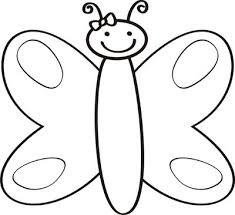 *** MATERNAL II-A*Vídeo: Dia e Noite – Varal de HistóriasYou tube: o link será postado no grupo.*Atividade prática:- Relembrar a história, destacando a noite, o momento de dormir. Céu escuro com lua e estrelas.Colorir uma folha sulfite com lápis preto.Desenhar a lua e as estrelas (como no modelo abaixo), recortar e colar no céu escuro, fazendo a noite.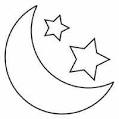 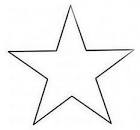 *** MATERNAL II-A*Vídeo: Sol e a Lua – Desenho Mágico. You tube: o link será postado no grupo.*Atividade prática: - Pegar uma folha sulfite e dividir ao meio. De um lado, desenhar o dia e do outro lado a noite.Conversar sobre o tempo, hora de dormir e hora de acordar. Dia e noite.*** MATERNAL II-A*Vídeo:  Leitura, Gato Preto, Gata Branca.Vídeo Gravado pela PRO.ª MIRELE. You tube: o link será postado no grupo.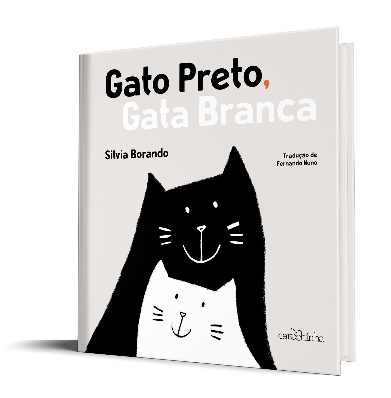 *Atividade prática: - Momento de interação:Gravar um vídeo mandando um beijo para os amiguinhos da sala e para a professora Mirele. Pode ser uma foto também.